О порядке учета предложений по проекту решения Совета сельского поселения  Лесной  сельсовет муниципального  района Чишминский район Республики Башкортостан «О разработке градостроительной документации - генерального плана  сельского поселения  Лесной сельсовет  муниципального района Чишминский район Республики Башкортостан» и участия граждан в его обсуждении В соответствии с частью 4 статьи 44 Федерального закона «Об общих принципах организации местного самоуправления в Российской Федерации» Совет сельского поселения Лесной  сельсовет муниципального района Чишминский район Республики Башкортостан решил:Утвердить Порядок учета предложений по проекту решения Совета сельского поселения  Лесной сельсовет муниципального района Чишминский район Республики Башкортостан « О разработке градостроительной документации - генерального плана сельского  поселения Лесной сельсовет  муниципального района Чишминский район Республики Башкортостан», а также участия граждан в его обсуждении (прилагается).2. Обнародовать  настоящее решение  в здании Администрации сельского поселения  Лесной  сельсовет муниципального района Чишминский район по адресу: Республики Башкортостан, Чишминский район, с.Алкино-2, ул.Центральная,1/1. Глава сельского поселения Лесной сельсоветмуниципального района Чишминский район Республики Башкортостан                                                     А.Н.Жерносек баш[ортостан Республика]ымуниципаль районыШишм^ районылесной  ауыл СОВЕТЫ ауыл бил^м^]е  советы452155, 2-се Алкино ауылы, У<&к  урам, 1/1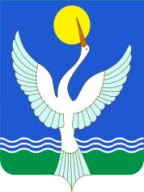 РеспубликА Башкортостанмуниципальный райончИШМИНСКИЙ РАЙОНсовет сельского поселения лесной сельсовет452155, с.Алкино-2,ул.Центральная  1/1[арар30  ғинуар  2015 й.               №  3РЕШЕНИЕ30  января     2015 г.